Sokołów Podlaski dnia ……………………….r.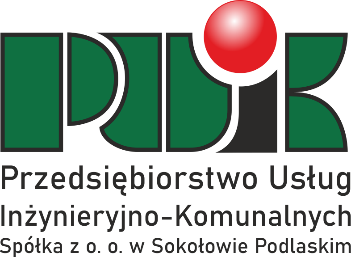 Adres korespondencyjny /należy wpisać jeżeli jest inny niż adres siedziby Zleceniodawcy:……………………………………………………………………………………………………………oraz adres poczty elektronicznej (wypełnienie oznacza zgodę na otrzymywanie faktur w formie elektronicznej)……………………………………………………………………………………………*) WNIOSEK O ZAWARCIE UMOWYNA ODBIÓR ODPADÓW KOMUNALNYCH Z NIERUCHOMOŚCI NIEZAMIESZKAŁYCHI.Osoby do reprezentacji wg CEIDG lub KRS (osoby, które będą podpisywały umowę):……………………………………………………………………………………………………………………………………………………………………………………………………II. Rodzaj i ilość pojemników/worków  przeznaczonych  do opróżniania.  Ilości odpadów podane w tabeli mają charakter informacyjny. Podstawą do wystawienia faktury są faktyczne ilości pojemników/worków wystawione w dniu odbioru.III.	Adres /miejsce odbioru odpadów komunalnych:………………………………………………………………………………………………………………………………………………………………………………………………………………IV.Zgodnie z Regulaminem utrzymania czystości i porządku na terenie Gminy Sokołów Podlaski obowiązuje następująca częstotliwość odbierania odpadów komunalnych z terenów nieruchomości niezamieszkałych, na których powstają odpady komunalne:V.Osoba upoważniona do kontaktu w trakcie trwania umowy ze strony Zleceniodawcy:Imię i Nazwisko	………………………………………………………………….nr telefonu………………………………………………………………….adres e-mail:	…………………………………………………………………..Termin obowiązywania umowy:na czas nieokreślony od dnia  …………………………………………….	na czas określony od dnia		………………………….… do dnia …………..………...…Załączniki :Odpis z CEIDG/KRSInne dokumenty:………………………………………………………………………………………………………Dane Zleceniodawcy:………………………………………………………………………………………………………………………………………………/pełna nazwa i adres, pieczęć/NIP  …………………………..   REGON  …………………………..NIP  …………………………..   REGON  …………………………..Rodzaj odpadówPojemność pojemnika(litr)Ilość pojemników (szt.)Niesegregowane (zmieszane)odpady komunalne110Niesegregowane (zmieszane)odpady komunalne120Niesegregowane (zmieszane)odpady komunalne240Niesegregowane (zmieszane)odpady komunalne1000Niesegregowane (zmieszane)odpady komunalneKontener KP7 (7000)Niesegregowane (zmieszane)odpady komunalneWorek(120)Odpady zebrane selektywnie (papier i tektura, szkło, opakowania z tworzyw sztucznych i metali)110Odpady zebrane selektywnie (papier i tektura, szkło, opakowania z tworzyw sztucznych i metali)120Odpady zebrane selektywnie (papier i tektura, szkło, opakowania z tworzyw sztucznych i metali)240Odpady zebrane selektywnie (papier i tektura, szkło, opakowania z tworzyw sztucznych i metali)1100Odpady zebrane selektywnie (papier i tektura, szkło, opakowania z tworzyw sztucznych i metali)Kontener KP7 (7000)Odpady zebrane selektywnie (papier i tektura, szkło, opakowania z tworzyw sztucznych i metali)Worek(120)Rodzaj odpadówCzęstotliwość odbioru odpadówzmieszane odpady komunalneJeden raz w miesiącuOdpady zebrane selektywnie(papier i tektura, szkło, opakowania z tworzyw sztucznych i metali)Jeden raz na dwa  miesiące